FCC Removes Foreign Ownership Cap for CumulusThe Federal Communications Commission has approved a request from Cumulus Media to have its 25% cap on foreign investment lifted. The FCC says removing the cap will allow Cumulus to remain competitive in the media industry and provide better service to the public.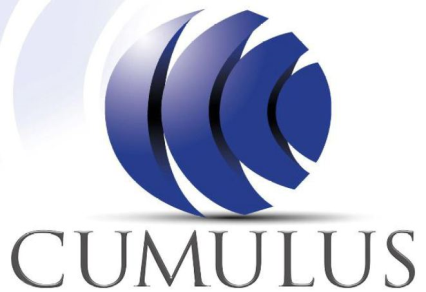 Radio Ink 6.1.20https://radioink.com/2020/06/01/fcc-approves-cumulus-foreign-ownership-plan/ 